РЕШЕНИЕВ соответствии с Решением Городской Думы Петропавловск-Камчатского городского округа от 31.10.2013 № 145-нд «О наградах и почетных званиях Петропавловск-Камчатского городского округа» Городская Дума Петропавловск-Камчатского городского округаРЕШИЛА:	1. Наградить Почетными грамотами Городской Думы Петропавловск-Камчатского городского округа за многолетний добросовестный труд, высокий уровень профессионализма и в связи с профессиональным праздником 
«День работника автомобильного и городского пассажирского транспорта» следующих работников акционерного общества «Автопарк»:1) водителей регулярных городских пассажирских маршрутов:Далюк Сергея Владимировича;Кононыхина Петра Владимировича;Мариненко Николая Владимировича;Соколова Евгения Николаевича;Тарасова Сергея Витальевича;Ходжера Ивана Поравича;Шайдарова Сергея Павловича;2) Петрова Вячеслава Евгеньевича – слесаря по ремонту автомобилей 
5 разряда.2. Разместить настоящее решение на официальном сайте Городской Думы Петропавловск-Камчатского городского округа в информационно-телекоммуникационной сети «Интернет».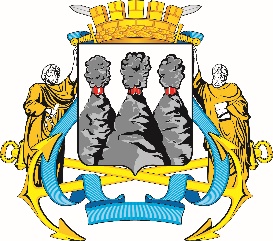 ГОРОДСКАЯ ДУМАПЕТРОПАВЛОВСК-КАМЧАТСКОГО ГОРОДСКОГО ОКРУГАот 10.10.2018 № 288-р13-я (внеочередная) сессияг.Петропавловск-КамчатскийО награждении Почетными грамотами Городской Думы Петропавловск-Камчатского городского округа работников акционерного общества «Автопарк»Председатель Городской ДумыПетропавловск-Камчатского городского округаГ.В. Монахова